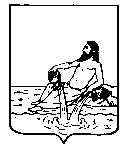 ВЕЛИКОУСТЮГСКАЯ ДУМАВЕЛИКОУСТЮГСКОГО МУНИЦИПАЛЬНОГО ОКРУГАР Е Ш Е Н И Е   от       28.12.2023          №    159                  ___________________________________________________________________________                   ______________________г. Великий Устюг О внесении изменений в решение Великоустюгской Думы от 06.12.2022 № 81 «Об  утверждении Положения об осуществлении муниципального жилищного контроля на территории Великоустюгского муниципального округа»В соответствии со статьей 20 Жилищного кодекса Российской Федерации, Федеральными законами от 06.10.2003 № 131-ФЗ «Об общих принципах организации местного самоуправления в Российской Федерации», от 31.07.2020 № 248-ФЗ «О государственном контроле (надзоре) и муниципальном контроле в Российской Федерации», руководствуясь статьей 28 Устава Великоустюгского муниципального округа,Великоустюгская Дума РЕШИЛА:1. Внести в решение Великоустюгской Думы от 06.12.2022 № 81 «Об утверждении Положения об осуществлении муниципального жилищного контроля на территории Великоустюгского муниципального округа» следующие изменения:1.1. Дополнить решение пунктом 3.1. следующего содержания: «3.1. Утвердить индикаторы риска нарушения обязательных требований по муниципальному жилищному контролю (приложение № 4).»1.2. Дополнить решение приложением № 4 согласно приложению к настоящему решению.1.3. Пункт 4.1.6. Положения изложить в новой редакции:«Критериями отнесения объектов контроля к категории умеренного риска являются обращения граждан, организаций, сообщения средств массовой информации, другие обращения, не отнесенные к категориям высокого и среднего рисков в течение года. При отнесении объектов контроля к категории умеренного риска проводятся профилактические мероприятия.Объекты контроля, отнесенные к категории умеренного риска, включаются в план профилактических мероприятий.».2. Настоящее решение вступает в силу после официального опубликования.Приложение к решению Великоустюгской Думыот 28.12.2023 № 159УТВЕРЖДЕНЫ:решением Великоустюгской Думыот 06.12.2022 № 81(приложение № 4)Индикаторы риска нарушения обязательных требований по муниципальному жилищному контролю1. Поступление в орган муниципального жилищного контроля в течение трех месяцев подряд и более протоколов общего собрания собственников помещений в многоквартирном доме, содержащих решения по аналогичным вопросам повестки дня.2. Выявление в течение 3 месяцев 5 и более фактов несоответствия (недостоверности) сведений (информации), размещенных в сети «Интернет» (официальный сайт контролируемых лиц, социальная сеть «Вконтакте», поисковая система «Яндекс») и информации, размещенной контролируемым лицом в государственной информационной системе жилищно-коммунального хозяйства (далее — система).3. Наличие 5 и более отрицательных отзывов о ненадлежащем исполнении обязательных требований, установленных статьей 20 Жилищного кодекса Российской Федерации, в сети «Интернет» (социальная сеть «Вконтакте», официальные сайты контролируемых лиц, мессенджер                      «Телеграмм», поисковая система «Яндекс») в течение квартала текущего года.Председатель Великоустюгской Думы_______________С.А. КапустинГлава Великоустюгского муниципального округа Вологодской области _______________А.В. Кузьмин     